USAFA Parents,

Next summer, Brig Gen Kristin Goodwin, the current Commandant of Cadets,
will transition to her new job as Director, Current Operations, Deputy Chief
of Staff, Operations, Headquarters United States Air Force, Pentagon,
Washington, DC.  She has done an outstanding job serving as our Commandant,
and she will be greatly missed.

Today the USAF announced her replacement, Brig Gen Michele C. Edmondson.
Gen Edmondson has a background in space operations and acquisitions and will
come from the White House where she directs the Space Policy, National
Security Council.  We look forward to her arrival.

Brig Gen Edmondson's bio is attached.  Expect a change of command
announcement this spring.

Thank you,

Lieutenant General Jay Silveria
SuperintendentDec 13, 2018, 11:21 AM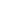 